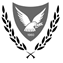 ΚΥΠΡΙΑΚΗ ΔΗΜΟΚΡΑΤΙΑΥΠΗΡΕΣΙΑ ΣΥΝΕΡΓΑΤΙΚΩΝ ΕΤΑΙΡΕΙΩΝ	22 Ιουλίου 2015Ανακοίνωση για εκδήλωση ενδιαφέροντος για διορισμό Διαιτητώνβάσει του περί Συνεργατικών Εταιρειών ΝόμουΣύμφωνα με τις πρόνοιες του άρθρου 52 του περί Συνεργατικών Εταιρειών Νόμου, ο Έφορος Υπηρεσίας Συνεργατικών Εταιρειών (ΥΣΕ) παραπέμπει σε Διαιτησία διαφορά που αφορά τις εργασίες εγγεγραμμένης Συνεργατικής Εταιρείας (περιλαμβανομένων των Συνεργατικών Πιστωτικών Ιδρυμάτων) και διορίζει Διαιτητή για την επίλυσή της. Ως Διαιτητές, σύμφωνα και με τις πρόνοιες των περί Συνεργατικών Εταιρειών Θεσμών, έχει καθορισθεί από τον Αν. Έφορο ΥΣΕ ότι δύνανται να διορίζονται μόνο φυσικά πρόσωπα που είναι εγγεγραμμένα στο Μητρώο Δικηγόρων (άρθρο 6 του περί Δικηγόρων Νόμου) και έχουν τριετή τουλάχιστον επαγγελματική πείρα ή/και πείρα ως Διαιτητές σε διαιτησίες που διενεργούνται βάσει του άρθρου 52 του περί Συνεργατικών Εταιρειών Νόμου ή σε αντίστοιχα θέματα βάσει του περί Διαιτησίας Νόμου. Καλούνται όσοι ενδιαφέρονται για διορισμό ως Διαιτητές βάσει του περί Συνεργατικών Εταιρειών Νόμου και κατέχουν τα πιο πάνω αναφερόμενα προσόντα όπως υποβάλουν σχετική αίτηση, δηλαδή επιστολή εκδήλωσης ενδιαφέροντος συνοδευόμενη από το πιστοποιητικό εγγραφής στο Μητρώο Δικηγόρων και βιογραφικό σημείωμα.Η αίτηση δύναται να σταλεί:Με ηλεκτρονικό ταχυδρομείο στο commissioner@cssda.gov.cy Ταχυδρομικώς στην διεύθυνση : Υπηρεσία Συνεργατικών Εταιρειών, 1423 ΛευκωσίαΜε τηλεομοιότυπο στο 22401592  Σημειώνεται ότι οι αιτητές που θα πληρούν τα πιο πάνω προσόντα θα καταχωρούνται σε σχετικό Κατάλογο Διαιτητών που θα τηρείται από την ΥΣΕ και θα δύνανται να διοριστούν ως Διαιτητές αφού καταχωρηθούν στον εν λόγω Κατάλογο. Αιτήσεις μπορούν να υποβάλλονται σε συνεχή βάση. Εντούτοις, όσοι επιθυμούν όπως εξετασθεί άμεσος διορισμός τους ως Διαιτητές σε επικείμενες παραπομπές σε διαιτησία, θα πρέπει να υποβάλουν αίτηση μέχρι τις 31.7.2015. Διευκρινίζεται ότι πρόσωπα που έχουν διορισθεί ως Διαιτητές μέχρι σήμερα ή που έχουν ήδη εκδηλώσει ενδιαφέρον για διορισμό, θα πρέπει να υποβάλουν αίτηση στη βάση της παρούσας ανακοίνωσης.    Επισημαίνεται ότι κατά την διαδικασία διορισμού θα ζητείται από τους υπό διορισμό Διαιτητές να δηλώνουν ότι είναι πλήρως ανεξάρτητοι από τα εμπλεκόμενα μέρη και ότι αποδέχονται τους Όρους Διορισμού, που θα τους έχουν διαβιβασθεί.  Σε σχέση με την ανεξαρτησία διευκρινίζεται ότι, μεταξύ άλλων και χωρίς επηρεασμό της γενικότερης έννοιας του όρου «ανεξάρτητος» ως προς όλα τα εμπλεκόμενα μέρη, νομικός σύμβουλος ή μέλος της Επιτροπείας της Συνεργατικής Κεντρικής Τράπεζας Λτδ (ΣΚΤ) ή οποιουδήποτε ΣΠΙ δεν μπορεί να αναλαμβάνει διαιτησίες στις οποίες εμπλεκόμενο μέρος είναι η ΣΚΤ ή οποιοδήποτε ΣΠΙ ακόμη και αν η διαιτησία αφορά ΣΠΙ άλλο από αυτό στο οποίο είναι νομικός σύμβουλος ή μέλος της Επιτροπείας.  Σύμφωνα με το άρθρο 52, εδάφιο (3), του περί Συνεργατικών Εταιρειών Νόμου, η αμοιβή του Διαιτητή καθορίζεται/εγκρίνεται από τον Έφορο ΥΣΕ.Για διευκρινίσεις οι ενδιαφερόμενοι μπορούν να αποτείνονται στην ΥΣΕ, τηλέφωνο 22401526 ή 22401500. 